The Commonwealth of MassachusettsExecutive Office of Health and Human ServicesDepartment of Public HealthBureau of Environmental HealthCommunity Sanitation Program67 Forest Street, Suite # 100Marlborough, MA 01752Phone: 617-753-8000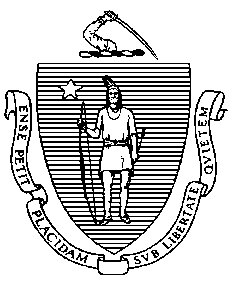 November 10, 2022Steven W. Tompkins, SheriffSuffolk County Sheriff’s Department20 Bradston StreetBoston, MA 02118	(electronic copy)Re: Facility Inspection – Suffolk County Jail, BostonDear Sheriff Tompkins:In accordance with M.G.L. c. 111, §§ 5, 20, and 21, as well as Massachusetts Department of Public Health (Department) Regulations 105 CMR 451.000: Minimum Health and Sanitation Standards and Inspection Procedures for Correctional Facilities; 105 CMR 480.000: Minimum Requirements for the Management of Medical or Biological Waste Storage and Disposal of Infectious or Physically Dangerous Medical or Biological Waste (State Sanitary Code, Chapter VIII); 105 CMR 590.000: Minimum Sanitation Standards for Food Establishments (State Sanitary Code Chapter X); the 2013 Food Code; 105 CMR 500.000 Good Manufacturing Practices for Food; and 105 CMR 205.000 Minimum Standards Governing Medical Records and the Conduct of Physical Examinations in Correctional Facilities; the Department’s Community Sanitation Program (CSP) conducted an inspection of the Suffolk County Jail on November 1 and 2, 2022 accompanied by Sergeant Nicole Muldowney. Violations noted during the inspection are listed below including 56 repeat violations:Should you have any questions, please don’t hesitate to contact me.									Sincerely,									Shanene Pierce									Environmental Health Inspector, CSP, BEHcc:	Margret R. Cooke, Commissioner, DPHNalina Narain, Director, BEH	Steven Hughes, Director, CSP, BEHMarylou Sudders, Secretary, Executive Office of Health and Human Services		(electronic copy) 	Carol A. Mici, Commissioner, DOC   							(electronic copy)Terrence Reidy, Secretary, EOPSS							(electronic copy)Timothy Gotovich, Director, Policy Development and Compliance Unit 			(electronic copy)Michael Colwell, Superintendent				(electronic copy)Matthew DeCastro, Assistant Superintendent				(electronic copy)Demaris Smith, Assistant Deputy Superintendent				(electronic copy)William Sweeney, Superintendent, Suffolk County House of Correction			(electronic copy)John Fallon, EHSO/FSO		(electronic copy)Daniel J. Prendergast, Assistant Commisioner, ISD/Health Division, City of Boston 	(electronic copy)	Clerk, Massachusetts House of Representatives						(electronic copy)	Clerk, Massachusetts Senate								(electronic copy)HEALTH AND SAFETY VIOLATIONS(* indicates conditions documented on previous inspection reports)Entry LevelFront Lobby	No Violations NotedMale Bathroom		No Violations NotedFemale Bathroom105 CMR 451.130	Plumbing: Plumbing not maintained in good repair, bathroom out-of-orderMain Control	No Violations Noted7th FloorHallway	No Violations NotedVisiting Rooms	No Violations NotedFloor 6.5Gym	No Violations NotedStaff Bathroom # 6503	No Violations NotedStorage Room # 6504	No Violations NotedInmate Bathroom # 6505	No Violations NotedInmate Bathroom # 6506	No Violations Noted6th FloorStaff Bathroom 6-1 & 6-2	No Violations NotedStaff Bathroom 6-3 & 6-4	No Violations NotedControl 6-1 & 6-1A	No Violations NotedUnit 6-1ACommon Area	No Violations NotedKitchenette105 CMR 451.360*	Protective Measures: Rodent droppings observed on floorSlop Sink Room # 61B105 CMR 451.360	Protective Measures: Rodent droppings observed on floor105 CMR 451.130	Plumbing: Plumbing not maintained in good repair, no cold water availableMattress Storage Room105 CMR 451.344	Illumination in Habitable Areas: Light not functioning properly, light outStorage Room # 61G	No Violations NotedShower Area	No Violations NotedCells105 CMR 451.103	Mattresses: Mattress cover missing in cell # 5 and 6Unit 6-1Common Area	No Violations NotedVisiting Rooms	No Violations NotedKitchenette	No Violations NotedAttorney Room	No Violations NotedSlop Sink Room105 CMR 451.344*	Illumination in Habitable Areas: Light not functioning properly, light out105 CMR 451.130	Plumbing: Plumbing not maintained in good repair, slop sink cloggedSecond Floor Storage Room	No Violations NotedShower # 617 – Bottom Tier, Left Side105 CMR 451.123*	Maintenance: Floor drain damaged105 CMR 451.123	Maintenance: Light fixture rustedShower # 618 – Bottom Tier, Right Side	No Violations NotedShower # 711- Top Tier, Left Side105 CMR 451.130	Plumbing: Plumbing not maintained in good repair, shower drain cloggedShower # 712- Top Tier, Right Side	No Violations NotedCells105 CMR 451.103	Mattresses: Mattress cover missing in cell # 10, 13, 35, and 39105 CMR 451.103*	Mattresses: Mattress cover missing in cell # 37105 CMR 451.130	Plumbing: Plumbing not maintained in good repair, toilet clogged in cell # 24105 CMR 451.344	Illumination in Habitable Areas: Light not functioning properly, light flickering in 	cell # 10Recreation Deck 6-1 & 6-2	No Violations NotedControl 6-2105 CMR 451.353*	Interior Maintenance: Light shield missingUnit 6-2Common Area105 CMR 451.353*	Interior Maintenance: Ceiling vent rusted outside cell # 17Kitchenette105 CMR 451.360	Protective Measures: Drain flies observedSlop Sink Room # 62B	No Violations NotedShower # 625105 CMR 451.123	Maintenance: Drain flies observedShower # 626105 CMR 451.123	Maintenance: Floor dirtyStorage # 620105 CMR 451.344	Illumination in Habitable Areas: Light not functioning properly, light outMeeting Room # 627	No Violations NotedVisiting Room 	No Violations NotedAttorney Rooms	No Violations NotedShower # 721105 CMR 451.123	Maintenance: Strong odor present105 CMR 451.123	Maintenance: Drain flies observed105 CMR 451.123*	Maintenance: Door frame rustedShower # 722105 CMR 451.123*	Maintenance: Door frame rusted105 CMR 451.123*	Maintenance: Floor drain damaged 105 CMR 451.123*		Maintenance: Soap scum on walls105 CMR 451.130*		Plumbing: Plumbing not maintained in good repair, shower head leakingShower # 723105 CMR 451.123*		Maintenance: Door frame rusted105 CMR 451.123*	Maintenance: Sprinkler shroud missing105 CMR 451.123*		Maintenance: Soap scum on wallsCells	No Violations NotedControl 6-3 & 6-4	No Violations NotedUnit 6-3	Common Area	No Violations NotedKitchenette105 CMR 451.130	Plumbing: Plumbing not maintained in good repair, no hot water available at 	handwash sink105 CMR 451.360	Protective Measures: Rodent droppings observed on floorMeeting Room # 63B	No Violations NotedShower # 63C105 CMR 451.123	Maintenance: Soap scum on walls105 CMR 451.123	Maintenance: Soap scum on floorSlop Sink Room # 63D	No Violations NotedShower # 63E105 CMR 451.123	Maintenance: Shower curtain dirty105 CMR 451.123	Maintenance: Strong odor presentStorage Room # 63F	No Violations NotedShower # 63G105 CMR 451.123	Maintenance: Soap scum on walls 105 CMR 451.123	Maintenance: Shower curtain dirtyShower # 63H105 CMR 451.123	Maintenance: Soap scum on walls 105 CMR 451.130	Plumbing: Plumbing not maintained in good repair, shower head leakingShower # 63I105 CMR 451.123	Maintenance: Soap scum on walls105 CMR 451.123	Maintenance: Soap scum on floorVisiting Rooms	No Violations NotedCells	No Violations NotedRecreation Deck 6-3 & 6-4	No Violations NotedUnit 6-4Common Area	No Violations NotedKitchenette	No Violations NotedShower # 64B Unable to Inspect – In UseSlop Sink Closet # 64C	No Violations NotedShower # 64D105 CMR 451.123*	Maintenance: Wall paint damaged105 CMR 451.123*	Maintenance: Ceiling paint damaged105 CMR 451.123	Maintenance: Ceiling water damagedStorage Room # 64E	No Violations NotedStorage Room # 64F	No Violations NotedShower # 64G105 CMR 451.123*	Maintenance: Light fixture rusted105 CMR 451.123*	Maintenance: Light shield damaged Shower # 64H	No Violations NotedShower # 64I 105 CMR 451.123*	Maintenance: Shower curtain missingVisiting Rooms	No Violations NotedAttorney Rooms	No Violations NotedCells105 CMR 451.353	Interior Maintenance: Radiator rusted in cell # 31105 CMR 451.103	Mattresses: Mattress cover missing in cell # 7Recreation Deck 6-3 & 6-4	No Violations Noted5th FloorHallway	No Violations NotedVisiting Rooms	No Violations NotedMedical AreaWaiting Room	No Violations NotedExam Room # 1	No Violations NotedBathroom # 5032105 CMR 451.126*	Hot Water for Bathing and Hygiene: No hot water supplied to handwash sinkRoom # 5029	No Violations NotedBathroom # 5030	No Violations NotedMental Health # 5504105 CMR 451.200*	Food Storage, Preparation and Service: Food storage not in compliance with 	105 CMR 590.000, excessive ice buildup in freezerBiohazard Storage # 5507	No Violations NotedX-Ray Room	No Violations NotedNurse’s Area	No Violations NotedOmni Cell Room # 5041	No Violations NotedRecords Storage # 5043	No Violations NotedDiabetic’s Room # 5044105 CMR 451.353	Interior Maintenance: Upholstery damaged on patient chairDental OfficeUnable to Inspect – In UseOffice # 5034105 CMR 480.425(A)	Tracking Medical or Biological Waste for Treatment: Generator did not confirm the shipment was received by the treatment facility within 30 days on an approved tracking formRoom # 5035	No Violations NotedFemale Staff Bathroom # 5124	No Violations NotedMale Staff Bathroom # 5093105 CMR 451.123	Maintenance: Strong odor presentStaff Break Room # 5033	No Violations NotedMedical Housing UnitVisiting Room105 CMR 451.360*	Protective Measures: Rodent droppings observed on floorStorage Room # 5555Unable to Inspect – Not UsedStorage # 5522105 CMR 451.353	Interior Maintenance: Light fixture not secured properly to ceilingProperty Storage # 5523	No Violations NotedShower # 5524	No Violations NotedIsolation Cell # 5513	No Violations NotedIsolation Cell # 5514	No Violations NotedShower # 55C105 CMR 451.123	Maintenance: Strong odor presentSlop Sink # 5511	No Violations NotedCommon Area	No Violations NotedKitchenette	No Violations NotedCells105 CMR 451.360	Protective Measures: Rodent observed in cell # 5562Psychiatric Housing Unit # 5552Common Area	No Violations NotedCells # 5564-5570	No Violations NotedKitchenette	No Violations NotedShower # 55A	No Violations NotedSlop Sink Room # 5572	No Violations Noted4th FloorControl 4-1 & 4-2	No Violations NotedStaff Bathroom 4-1 & 4-2	No Violations NotedUnit 4-1Common Area105 CMR 451.360	Protective Measures: Rodent droppings observed under heating facility near phonesKitchenette105 CMR 451.360	Protective Measures: Rodent droppings observed on floor105 CMR 451.353	Interior Maintenance: Handwash sink dirtyShower # 41I	No Violations NotedShower # 41J	No Violations NotedShower # 41K105 CMR 451.123	Maintenance: Shower curtain damagedRoom # 41M	No Violations NotedSlop Sink Room # 41N	No Violations NotedShower # 41H (near cell # 27)	No Violations NotedShower # 41G (near cell # 10)	No Violations NotedStorage Closet 	No Violations NotedCase Workers Office 	No Violations NotedAttorney Visit Room 	No Violations NotedVisiting Rooms	No Violations NotedCells105 CMR 451.130	Plumbing: Plumbing not maintained in good repair, toilet clogged in cell # 13105 CMR 451.353	Interior Maintenance: Standing water on floor in cell # 13 and 34Recreation Deck 4-1 & 4-2105 CMR 451.350	Structural Maintenance: Excessive water observed on floorUnit 4-2Common Area105 CMR 451.360	Protective Measures: Rodent droppings observed on floor near tablet charging station105 CMR 451.353	Interior Maintenance: Ceiling vent dusty near cell # 17Kitchenette105 CMR 451.360	Protective Measures: Rodent droppings observed on floor105 CMR 451.353	Interior Maintenance: Floor dirtyAttorney Visit Room	No Violations NotedMeeting Room # 42B	No Violations NotedSlop Sink Room # 42C	No Violations NotedShower # 42D105 CMR 451.123*	Maintenance: Wall surface damagedShower # 42E (near cell # 15)105 CMR 451.123	Maintenance: Soap scum on walls105 CMR 451.123	Maintenance: Soap scum on floorStorage Room # 42F			No Violations NotedShower # 42G105 CMR 451.123	Maintenance: Soap scum on walls105 CMR 451.123	Maintenance: Soap scum on floor105 CMR 451.123	Maintenance: Floor dirtyShower # 42H105 CMR 451.123	Maintenance: Strong odor presentShower # 42I (near cell # 32)105 CMR 451.123*	Maintenance: Floor dirtyVisiting Rooms	No Violations NotedCells105 CMR 451.103	Mattresses: Mattress cover damaged in cell # 5105 CMR 451.103	Mattresses: Mattress cover missing in cell # 14, 21, 25, 26, 29, and 32Control 4-3 & 4-4	No Violations NotedStaff Bathroom 4-3 & 4-4105 CMR 451.126*	Hot Water: Hot water temperature recorded at 700F at handwash sinkUnit 4-3Common Area105 CMR 451.353	Interior Maintenance: Floor tiles missing in hallway near cell # 21Attorney Rooms	No Violations NotedKitchenetteUnable to Inspect – Security ConcernsVisiting Rooms	No Violations NotedCloset # 43F	No Violations NotedShower # 43G	No Violations NotedShower # 43H105 CMR 451.123	Maintenance: Soap scum on walls105 CMR 451.123	Maintenance: Soap scum on floor105 CMR 451.123	Maintenance: Drain flies observedShower # 43I (near cell # 20)105 CMR 451.123	Maintenance: Soap scum on walls105 CMR 451.123	Maintenance: Soap scum on floorShower # 43E	No Violations NotedSlop Sink # 43D	No Violations NotedShower # 43C105 CMR 451.123	Maintenance: Soap scum on walls105 CMR 451.123	Maintenance: Soap scum on floorCells	No Violations NotedUnit 4-4Common Area	No Violations NotedKitchenette105 CMR 451.130*	Plumbing: Plumbing not maintained in good repair, faucet leaking at handwash sink105 CMR 451.360	Protective Measures: Rodent droppings observed on floorAttorney Visit Room	No Violations NotedCase Worker’s Office	No Violations NotedShower # 44J (near visiting rooms)105 CMR 451.123	Maintenance: Strong odor presentCloset # 44G	No Violations NotedShower # 44I (near cell # 28)105 CMR 451.123	Maintenance: Soap scum on walls105 CMR 451.123	Maintenance: Soap scum on floor105 CMR 451.123	Maintenance: Excessive condensation on ceiling105 CMR 451.130	Plumbing: Plumbing not maintained in good repair, shower head leaking105 CMR 451.123*	Maintenance: Ceiling dirty, possible mold/mildew105 CMR 451.123*	Maintenance: Walls dirty, possible mold/mildewShower # 44H (near cell # 9)105 CMR 451.123*	Maintenance: Soap scum on walls105 CMR 451.123	Maintenance: Soap scum on floor105 CMR 451.123*	Maintenance: Ceiling dirty, possible mold/mildew105 CMR 451.123*	Maintenance: Walls dirty, possible mold/mildewMeeting Room # 44E	No Violations NotedShower # 44B	No Violations NotedShower # 44D (near meeting room # 44E)105 CMR 451.123*	Maintenance: Walls dirty, possible mold/mildew105 CMR 451.123*	Maintenance: Ceiling dirty, possible mold/mildew105 CMR 451.123	Maintenance: Sprinkler shroud missingSlop Sink Room # 44C	No Violations NotedVisiting Rooms	No Violations NotedCells105 CMR 451.103	Mattresses: Missing mattress cover in cell # 20105 CMR 451.124	Water Supply: Insufficient water supply in quantity and pressure at handwash sink in 	cell # 9Recreation Deck 4-3 & 4-4	No Violations Noted3rd FloorHallway	No Violations NotedVisiting Rooms	No Violations NotedFloor 3.5Office Area	No Violations NotedFemale Staff Bathroom	No Violations NotedSlop Sink Room # 3503	No Violations NotedStorage Closet # 3517	No Violations NotedMale Staff Bathroom	No Violations NotedFile Room Kitchen # 3516	No Violations NotedEducationBathroom # 3520	No Violations NotedBathroom # 3521	No Violations NotedEducation Storage				No Violations NotedClassrooms				No Violations NotedLibrary				No Violations NotedOffices				No Violations Noted2nd FloorChapel	No Violations NotedMale Staff Bathroom # 2034105 CMR 451.123	Maintenance: Toilet seat damagedFemale Staff Bathroom # 2035105 CMR 451.123	Maintenance: Soap dispenser brokenOffices	No Violations NotedRoom # 2039	No Violations NotedControl 2-1 & 2-2105 CMR 451.353*	Interior Maintenance: Desk surface damagedStaff Bathroom 2-1 & 2-2	No Violations NotedUnit 2-1Common Area105 CMR 451.353	Interior Maintenance: Standing water on floor outside shower near cell # 20Kitchenette105 CMR 451.360*	Protective Measures: Rodent droppings observed on floor105 CMR 451.360	Protective Measures: Fruit flies observed 105 CMR 451.353	Interior Maintenance: Floor dirty with food debris105 CMR 451.123	Maintenance: Handwash sink dirty, possible mold/mildew105 CMR 451.200	Food Storage, Preparation and Service: Food preparation not in compliance with          105 CMR 590.000, interior of microwave oven dirtyShower (near closet # 21H)105 CMR 451.123*	Maintenance: Drain flies observed105 CMR 451.123	Maintenance: Wall vent rusted105 CMR 451.123	Maintenance: Soap scum on walls105 CMR 451.123	Maintenance: Soap scum on floorCloset # 21H	No Violations NotedShower # 21G (near cell # 30)105 CMR 451.123*		Maintenance: Walls dirty, possible mold/mildew105 CMR 451.130*		Plumbing: Plumbing not maintained in good repair, shower head leaking105 CMR 451.123	Maintenance: Excessive condensation on ceiling105 CMR 451.123	Maintenance: Soap scum on wallsShower # 21B105 CMR 451.123*	Maintenance: Walls dirty, possible mold/mildew105 CMR 451.123*	Maintenance: Soap scum on walls 105 CMR 451.123*	Maintenance: Drain flies observedSlop Sink Room # 21C	No Violations NotedShower # 21D105 CMR 451.130	Plumbing: Plumbing not maintained in good repair, shower head leaking105 CMR 451.360	Protective Measures: Drain flies observedMeeting Room # 21E	No Violations NotedShower # 21F (near cell # 11)105 CMR 451.123*	Maintenance: Drain flies observed105 CMR 451.123	Maintenance: Soap scum on walls105 CMR 451.123	Maintenance: Shower curtain missingVisiting Rooms	No Violations NotedCells105 CMR 451.353		Interior Maintenance: Radiator rusted in cell # 26Recreation Deck 2-1 & 2-2	No Violations NotedUnit 2-2Common Area	No Violations NotedKitchenette	No Violations NotedMeeting Room # 22B	No Violations NotedShower # 22C (near slop sink room # 22D)105 CMR 451.123*	Maintenance: Soap scum on walls105 CMR 451.123	Maintenance: Soap scum on floorSlop Sink Room # 22D105 CMR 451.130	Plumbing: Plumbing not maintained in good repair, slop sink out-of-orderShower # 22E (near cell # 15)105 CMR 451.123*	Maintenance: Ceiling dirty, possible mold/mildew105 CMR 451.123*	Maintenance: Floor dirty105 CMR 451.123	Maintenance: Missing shower curtain105 CMR 451.123	Maintenance: Sprinkler shroud rusted105 CMR 451.123	Maintenance: Light fixture cover rusted105 CMR 451.123	Maintenance: Soap scum on walls105 CMR 451.123	Maintenance: Soap scum on floorCloset # 22F	No Violations NotedShower # 22G (near closet # 22F)105 CMR 451.123*	Maintenance: Rust stains on walls105 CMR 451.123*	Maintenance: Soap scum on walls 105 CMR 451.123	Maintenance: Soap scum on floor105 CMR 451.123	Maintenance: Ceiling dirty, possible mold/mildewShower # 22H (near cell # 34)105 CMR 451.123	Maintenance: Soap scum on wallsShower # 22I (near cell # 32)105 CMR 451.123*	Maintenance: Floor dirty105 CMR 451.130*	Plumbing: Plumbing not maintained in good repair, shower water control missing105 CMR 451.130	Plumbing: Plumbing not maintained in good repair, shower out-of-orderVisiting Rooms	No Violations NotedCells105 CMR 451.103	Mattresses: Mattress cover missing in cell # 27Control 2-3 & 2-4	No Violations NotedStaff Bathroom 2-3 & 2-4	No Violations NotedUnit 2-3 - Closed (No Inmates Housed)Common Area	No Violations NotedKitchenette	No Violations NotedMeeting Room # 23B	No Violations NotedShower # 23C	No Violations NotedSlop Sink Room # 23D	No Violations NotedShower # 23E (near cell # 3)	No Violations NotedCloset # 23F	No Violations NotedShower # 23G	No Violations NotedShower # 23H (near cell # 18)	No Violations NotedShower # 23I	No Violations NotedVisiting Rooms	No Violations NotedCells	No Violations NotedRecreation Deck 2-3 & 2-4	No Violations NotedUnit 2-4Unable to Inspect – Quarantine/Isolation UnitContact Visits/Roll CallFemale Staff Bathroom	No Violations NotedMale Staff Bathroom105 CMR 451.123	Maintenance: Toilet # 3 out-of-order105 CMR 451.123	Maintenance: Toilet stall partitions rusted105 CMR 451.360	Protective Measures: Live cockroaches observedVisiting Area105 CMR 451.130*	Plumbing: Plumbing not maintained in good repair, water fountain out-of-orderFemale Visitors Bathroom	No Violations NotedMale Visitors Bathroom	No Violations NotedEntry Level (Inside)Staff Cafeteria # 1066	FC 3-501.16(A)(2) 	Limitation of Growth of Organisms of Public Health Concern, Temperature and Time Control: Time/temperature control for safety food not held at 41°F or lessP, cut tomatoes recorded at 51°FMale Staff Bathroom	No Violations NotedFemale Staff Bathroom	No Violations NotedInside Administration	No Violations NotedWeight Room # 1070105 CMR 451.353*	Interior Maintenance: Floor tiles damagedCardio Room	No Violations NotedSlop Sink Room # 1072	No Violations NotedWater Fountain	No Violations NotedBlue Shirt’s Locker Room # 1075	No Violations NotedFemale Staff Locker Room # 1076	No Violations NotedCaptain and Lieutenant’s Locker Room # 1077	No Violations NotedCommunications Office105 CMR 451.200*	Food Storage, Preparation and Service: Food storage not in compliance with                 105 CMR 590.000, excessive ice buildup in freezer105 CMR 451.200	Food Storage, Preparation and Service: Food storage not in compliance with                 105 CMR 590.000, gaskets dirty, possible mold/mildewOffice # 1083	No Violations NotedOffice # 1084	No Violations NotedMail Room	No Violations NotedOutside Administration External Affairs Office Unable to Inspect – LockedFemale Bathroom # 1013	No Violations NotedMale Bathroom # 1015	No Violations NotedSlop Sink Room # 1004	No Violations NotedGround Level105 CMR 451.353*	Interior Maintenance: Ceiling water damaged in hallwayCanteen # G10105 CMR 451.360	Protective Measures: Rodent droppings observed on floorStaff Bathroom # G5	No Violations NotedStaff Bathroom # G6	No Violations NotedStore Room # G11	No Violations NotedMaintenance Department # G12	No Violations NotedLocker Room # G13105 CMR 451.124	Water Supply: Insufficient hot water supply in quantity and pressure at handwash sinkMaintenance Breakroom # G15	No Violations NotedWest Mechanical # G18	No Violations NotedLaundry Room # G23/G29	No Violations NotedOffice # G25	No Violations NotedLoading Dock # G26105 CMR 451.350*	Structural Maintenance: Garage door not rodent and weathertightGarbage Room # G37105 CMR 451.350*	Structural Maintenance: Garage door not rodent and weathertight105 CMR 451.360	Protective Measures: Rodent droppings observed near garage doorComputer Room # G39	No Violations NotedStorage # G43	No Violations NotedStaff Bathroom # G44Unable to Inspect – In UseStaff Bathroom # G46	No Violations NotedFemale Booking Area	No Violations NotedHolding Cells	No Violations NotedMale Booking AreaControl	No Violations NotedProperty Room # G62	No Violations NotedInmate Bathroom # G64105 CMR 451.124		Water Supply: No hot or cold water supplied to handwash sink105 CMR 451.123	Maintenance: Strong odor presentIntake Area	No Violations NotedProperty Storage Room # G63	No Violations NotedProperty Storage Room # G65	No Violations NotedMale Intake Cells # G74	No Violations NotedHolding Cage	No Violations NotedHolding Cells	No Violations NotedBack Gate Control # G80	No Violations NotedStaff Bathroom # G81	No Violations NotedFood Service AreaThe following Food Code violations listed in BOLD were observed to be corrected on-site.Trash Area	No Violations NotedOffice # G30				No Violations NotedSummit Food Service Office	No Violations NotedOven and Steamer Hood Area	No Violations NotedHandwash Sink No Violations NotedGrease Hood	No Violations NotedDry Storage # G23FC 6-501.111	Maintenance and Operation; Premises, Structure, Attachments, and Fixtures - Methods: Premises not maintained free of pests, rodent droppings observed on floorSlicing Cage	No Violations NotedInmate Bathroom	No Violations NotedInmate Dining Area	No Violations NotedChemical Storage Cage	No Violations NotedCan Opener Table	No Violations NotedVegetable Walk-in # 3	No Violations NotedMilk Walk-in # 4FC 4-501.11(A)*	Maintenance and Operation, Equipment: Equipment not maintained in a state of good repair, walk in out-of-orderFood Prep Table				No Violations NotedHandwash Sink (near food prep table)	No Violations NotedFreezer # 5	No Violations NotedIce Machine	No Violations NotedBread Refrigerator # 6FC 4-602.13	Cleaning of Equipment and Utensils, Frequency: Nonfood contact surfaces of equipment not cleaned at a frequency necessary to preclude accumulation of soil residues, ceiling dirtyTray Prep Area	No Violations Noted2-Compartment Sink	No Violations NotedSingle Compartment SinkFC 5-205.15(B)	Plumbing System; Operation and Maintenance: Plumbing system not maintained in good repair, no hot water availableKettle Area	No Violations Noted3-Compartment SinkFC 5-205.15(B)	Plumbing System; Operation and Maintenance: Plumbing system not maintained in good repair, pipes under 3-compartment sink leakingMechanical Warewashing Area	No Violations NotedTray RacksFC 4-901.11(A)	Protection of Clean Items; Drying: Cleaned, sanitized equipment and utensils not allowed to fully air dryMop Cage	No Violations NotedRefrigerator # 1Unable to Inspect – Not UsedRefrigerator # 2				No Violations NotedObservations and Recommendations The inmate population was 487 at the time of inspection.Housing Unit 2-4 was the COVID-19 Quarantine/Isolation area. There were 9 inmates housed in Unit 2-4.This facility does not comply with the Department’s Regulations cited above. In accordance with 105 CMR 451.404, please submit a plan of correction within 10 working days of receipt of this notice, indicating the specific corrective steps to be taken, a timetable for such steps, and the date by which correction will be achieved. The plan should be signed by the Superintendent or Administrator and submitted to my attention, at the address listed above.To review the specific regulatory requirements please visit our website at www.mass.gov/dph/dcs and click on "Correctional Facilities" (available in both PDF and RTF formats).To review the Food Establishment Regulations or download a copy, please visit the Food Protection website at www.mass.gov/dph/fpp and click on "Retail food". Then under DPH Regulations and FDA Code click "Merged Food Code" or "105 CMR 590.000 - State Sanitary Code Chapter X - Minimum Sanitation Standards for Food Establishments".To review the Labeling regulations please visit the Food Protection website at www.mass.gov/dph/fpp and click on “Food Protection Program regulations”. Then under Food Processing click “105 CMR 500.000: Good Manufacturing Practices for Food”.This inspection report is signed and certified under the pains and penalties of perjury.									Sincerely,									Shanene Pierce 									Environmental Health Inspector, CSP, BEH